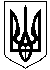 Міністерство освіти і науки УкраїниДепартамент загальної  середньої та дошкільної освіти. Київ, проспект  Перемоги,10 тел.8(044)481-47- 69ministry@mon.gov.ua___03.06.2014 №__2/2-14-812-14_      На № ____від ___________   Міністерство освіти і науки, молоді та спорту Автономної Республіки Крим, управління (департаменти) освіти і науки обласних, Київської та Севастопольської міських державних адміністраційІнститути післядипломної педагогічної освітиЗагальноосвітні навчальні заклади Про підсумки Міжнародного природничогоінтерактивного учнівського конкурсу „КОЛОСОК” у 2013–2014 н. р. та організацію конкурсу „КОЛОСОК” у 2014–2015 н. р.На виконання наказу Міністерства освіти і науки України, молоді та спорту України від 29.12.2011 № 1561 „Про затвердження Положення про Міжнародний інтерактивний природничий конкурс „КОЛОСОК”, зареєстрованого в Міністерстві юстиції України від 23 січня 2012 року за       № 86/20399, 22 листопада 2013 року відбувся перший, а 11 квітня 2014 року – другий етап Міжнародного інтерактивного природничого учнівського конкурсу „КОЛОСОК” для учнів 1–11 класів загальноосвітніх навчальних закладів. У цьому конкурсі взяли участь понад 677 тис. школярів.Надсилаємо інформацію про підсумки конкурсу „КОЛОСОК” у 2013/2014 н. р. Також інформуємо, що у 2014/2015 н. р. Міжнародний природничий інтерактивний конкурс „КОЛОСОК” відбудеться у два етапи:  21 листопада 2014 року та 10 квітня 2015 року, за бажанням учнів. Інформація про етапи проведення конкурсу та матеріали для підготовки публікуються у Всеукраїнському науково-популярному природничому журналі для дітей „КОЛОСОК” та науково-популярній природничій газеті для розумників та розумниць „КОЛОСОЧОК”, а також висвітлені в мережі Інтернет на сайті www.kolosok.lviv.ua.Додатки: на 12арк. Директор департаменту                                                               Ю. Г. КононенкоДодаток 1 до листа МОН України від _04.06._2013 № _1/9-401_                 Підсумки конкурсу „КОЛОСОК” за 2013–2014 н. р. та інформація про підготовку до конкурсу у 2014–2015 н. р.У 2012–2013 н. р. конкурс „КОЛОСОК” відбувся у два етапи. Тематика завдань першого етапу – „Енергія – це життя!”. У конкурсі взяли участь понад 403 тис. учнів 1–11 класів. Другий етап конкурсу відбувся 12 квітня 2013 року. Спеціальні теми цього етапу – „Юний географ”, „Твоє здоров’я!”, „Сонячна сім’я” та „Пори року”. У ньому взяли участь понад 274 тис. учнів 1-11 класів.Розподіл кількості учасників за областями та частка залучення учнів до участі в обох етапах конкурсу подані в таблиці 1. Частка залучення школярів до участі у конкурсі подана в таблиці 2 (осінній етап) та в таблиці 3 (весняний етап). Таблиця 1. Підсумки участі школярів у конкурсі „КОЛОСОК” у 2013–2014 н. р. Ліворуч – рейтинг за кількістю учасників, праворуч – за відсотком залученняРейтинг навчальних закладів – лідерів популяризації природничих наук за результатами конкурсу у 2013–2014 н. р., визначений відповідно до Положення про конкурс, подано у додатку 2. Для шкіл, які взяли участь у конкурсі, здійснена передплата науково-популярного природничого журналу „КОЛОСОК” та науково-популярної тематичної природничої газети „КОЛОСОЧОК”. Школи забезпечені електронною бібліотекою всіх чисел журналу „КОЛОСОК” за 2006–2013 р. р. та газети „КОЛОСОЧОК” за 2012-13 рр. Усі учасники будуть відзначені сертифікатами та спеціальним призом. Розсилку призів та сертифікатів, а також книг для шкільних бібліотек природничої серії “Бібліотечка „КОЛОСКА” Оргкомітет завершить до 15 серпня 2014 року. Усі матеріали надсилаються обласним координаторам конкурсу.Таблиця 2. Частка залучення учнів до конкурсу „КОЛОСОК” (осінній етап)Таблиця 3. Частка залучення учнів до конкурсу „КОЛОСОК” (весняний етап)За належну організацію конкурсу у 2013–2014 р.р. та активну популяризацію природничих предметів в рамках підготовки до обох етапів конкурсу Департамент загальної середньої і дошкільної освіти висловлює подяку:Бітюк Марині Юріївні, вчителю біології навчально-виховного комплексу № 10 м. Хмельницького.Бойчук Світлані Василівні, головному спеціалісту з питань загальної середньої освіти управління освіти і науки виконкому Івано-Франківської міської ради;Бондаренку Миколі Валентиновичу, заступнику директора з навчально-виховної роботи Харківської гімназії № 169, учителю фізики;Голтяй Тетяні Миколаївні, методисту Центру моніторингу якості освіти Комунального вищого навчального закладу „Харківська академія неперервної освіти”Грабовій Галії Саліхівні, методисту відділу початкової освіти Донецького ОІППО;Грицун Наталі Олексіївні, методисту методичного центру управління освіти адміністрації Орджонікідзенського району Харківської міської ради;Євтушенко Світлані Сергіївні, методисту Центру моніторингу якості освіти Комунального вищого навчального закладу „Харківська академія неперервної освіти”;Клименко Людмилі Олександрівні, кандидату педагогічних наук, доценту, завідувачу кафедри природничо-математичної освіти та інформаційних технологій Миколаївського обласного інституту післядипломної педагогічної освіти, заслуженому працівнику освіти України;Ковшик Марині Сергіївні, методисту районного методичного центру управління освіти адміністрації Московського району Харківської міської ради;Кольчібі Галині Миколаївні, методисту комунального закладу „Інноваційно-методичного центру міста Кривого Рогу”;Коненко Ларисі Богданівні, методисту лабораторії дошкільної та початкової освіти Тернопільського обласного комунального інституту післядипломної педагогічної освіти;Кривошеї Ігорю Михайловичу, педагогу Центру з інтеграції до європейського та світового освітнього простору, вчителю математики, спеціалісту вищої кваліфікаційної категорії, вчителю-методисту;Лисенко Надії Іванівні, методисту із географії кафедри природничо-наукових дисциплін та методики їх викладання Луганського ОІППО;Ліходієвській Ользі Михайлівні, вчителю біології вищої категорії, вчителю-методисту ЗОШ № 4 І-ІІІ ст. м. Суми;Мазаєвій Катерині Вікторівні, завідувачу науково-методичної лабораторії біології та основ здоров'я КВНЗ „Херсонська академія неперервної освіти” Херсонської обласної ради;Мирній Лілії Анатоліївні, методисту біології і екології Хмельницького ОІППО;Мясникову Віктору Володимировичу, учителю хімії НВК „Школа-сад” № 15 Cімферопольської міської ради АР Крим;Рудій Олені Сергіївні, вчителю біології вищої категорії, вчителю-методисту СЗШ № . Львова;Савошу Валентину Олексійовичу, завідувачу відділу фізико-математичних дисциплін Волинського інституту післядипломної педагогічної освіти.Седовій Наталії Миколаївні, завідувачу відділом початкової освіти Донецького ОІППО;Тарбінській Тетяні Вікторівні, вчителю біології Чернівецької ЗОШ № 5 І-ІІІ ст. Чернівецької міської ради;Тіхоновій Наталії Георгіївні, старшому викладачу кафедри дошкільної та початкової освіти комунального закладу „Кіровоградський обласний інститут післядипломної педагогічної освіти ім. Василя Сухомлинського”, кандидату педагогічних наук;Успенській Валентині Миколаївні, старшому викладачу кафедри методики початкової та природничо-математичної освіти Сумського ОІППО, керівнику лабораторії з проблем здоров’язбережувальної діяльності в закладах освіти;Устіновій Тетяні Петрівні, методисту з питань викладання математики та фізики науково-методичного центру управління освіти та науки Дніпропетровської міської ради;Філіпенко Тетяні Олександрівні, методисту з природничих дисциплін КЗ „Луганський методичний центр”;Халєєвій Любові Миколаївні, методисту міського науково-методичного центру управління освіти міської ради м. Маріуполя.Шиліній Світлані Леонідівні, методисту науково-методичного центру управління освіти Миколаївської міської ради.У 2014–2015 н. р. Міжнародний природничий інтерактивний конкурс „КОЛОСОК” відбудеться у два етапи. 21 листопада 2014 року учні 1–11 класів запрошуються до участі у конкурсі „КОЛОСОК-осінній-2014”, метою якого є пропедевтика фізики, хімії, біології. Спеціальна тема цього етапу конкурсу – „Азбука науки, або Чому це так називається?”. Другий етап конкурсу відбудеться 11 квітня 2014 року. Завдання другого етапу спрямовані на пропедевтику астрономії, географії та формування екологічної поведінки. Спеціальна тема другого етапу „Астроніми і топоніми”.Завдання будуть запропоновані учасникам українською та російською мовами. Заявку для участі школи у конкурсі подано у додатку 3.Додаток 2до листа МОН України від _04.06._2013 №_1/9-401_ РЕЙТИНГ НАВЧАЛЬНИХ ЗАКЛАДІВ-ЛІДЕРІВ ПОПУЛЯРИЗАЦІЇ ПРИРОДНИЧИХ ДИСЦИПЛІН ЗА РЕЗУЛЬТАТАМИ КОНКУРСУ„КОЛОСОК” ( 2013–2014 н. р.)Додаток 3 до листа МОН України ЗАЯВКА
на участь у Міжнародному інтерактивному природничому конкурсі „КОЛОСОК”Осінній етап     Весняний етап
(потрібне підкреслити)від ________________________________________________________________
(найменування ЗНЗ)           Просимо надіслати завдання для Учасників Конкурсу:№ з/п Область (регіон)2014 (весна)2013 (осінь)Разом Область (регіон)% 2014 (весна)% 2013(осінь)Середнячастка залучення учасників конкурсу1Львівська351294420379332Сумська15,9321,9218,932Донецька255193603061549Львівська14,0317,6515,843Харківська237413258356324Хмельницька13,8517,1115,484Дніпропетровська161432467140814Харківська11,0915,2313,165Хмельницька173012136238663Херсонська7,5814,4711,036Сумська143541974834102Миколаївська8,1113,3710,747Луганська124911838730878Тернопільська9,0812,3310,718Запорізька110571942730484Запорізька7,4513,1010,289АР Крим100231866228685Волинська8,5910,799,6910Київська93971633825735Донецька7,7710,989,3711Волинська104441312523569Луганська7,5011,049,2712Тернопільська96311307022701Кіровоградська6,5010,268,3813Миколаївська85021402122523м.Севастополь 0,0416,578,3014Херсонська77281474822476АР Крим5,6810,588,1315Полтавська76391115718796Полтавська6,229,087,6516Івано-Франківська6947950416451Київська5,569,687,6217м. Київ6122992116043Чернігівська5,698,947,3218Кіровоградська5699899914698Дніпропетровська5,658,647,1519Черкаська6497818314680Черкаська6,047,616,8220Вінницька6045832214367Івано-Франківська4,826,615,7221Чернігівська5120803913159Вінницька4,045,564,8022Одеська4769695111720Чернівецька2,666,664,6623Чернівецька254163558896Житомирська3,093,933,5124Житомирська391049598869м. Київ2,624,253,4325Закарпатська270150747775Закарпатська1,793,362,5726Рівненська396030787038Одеська2,093,042,5727м.Севастополь 1255625574Рівненська2,802,182,49Україна273422402479675901Україна6,679,828,24Клас1234567891011Кількість учасників2620460607669006394936887305303365430421278411489710589%5,814,216,715,79,38,29,08,07,35,94,1Клас1234567891011Кількість учасників27441420944197639935258852190024203202271642289614375%6,19,810,59,86,55,96,55,34,33,61,7АВТОНОМНА РЕСПУБЛІКА КРИМНавчально-виховний комплекс „Школа-сад” № 15 Сімферопольської міської Ради Автономної Республіки КримНавчально-виховний комплекс „Школа-гімназія” № 10 ім. К. Е. Покровського Сімферопольської міської Ради Автономної Республіки КримЗагальноосвітня школа І-ІІІ ст.  № 2 Сімферопольської міської Ради Автономної Республіки КримГімназія № 9 Сімферопольської міської Ради Автономної Республіки КримРеспубліканський навчальний заклад „Керченський навчально-виховний комплекс інтернат - ліцей мистецтв Міністерства освіти, науки і молоді Автономної Республіки Крим”Навчально-виховний комплекс „Школа-ліцей” № 17 Сімферопольської міської Ради Автономної Республіки КримГвардійський навчально-виховний комплекс „Загальноосвітня школа І-ІІІ ст. – гімназія” Сімферопольської районної державної адміністрації Автономної Республіки КримНавчально-виховний комплекс „Школа-гімназія” № 39 Сімферопольської міської Ради Автономної Республіки КримАрмянська загальноосвітня школа І-ІІІ ст. № 1 Армянської міської Ради Автономної Республіки КримКомунальний заклад „Навчально-виховний комплекс Роздольненська загальноосвітня школа І-ІІІ ст.-гімназія № 2 ім. Л. Рябіки"  Роздольнського району Автономної Республіки КримНовостепнівська загальноосвітня школа І-ІІІ ст. Ізумруднівської сільської ради Джанкойського району Автономної Республіки КримУрожайнінська загальноосвітня школа І-ІІІ ст. Сімферопольської районної державної адміністрації Автономної Республіки Крим Миколаївська загальноосвітня школа І-ІІІ ст. Сімферопольської районної державної адміністрації Автономної Республіки КримВІННИЦЬКА ОБЛАСТЬ ВІННИЦЬКА ОБЛАСТЬ Заклад „Загальноосвітня школа І-ІІІ ст. № 16 Вінницької міської ради”Заклад „Середня загальноосвітня школа I-III ст. № 25 м. Вінниці”Заклад „Загальноосвітня школа І-ІІІ ст. № 18 Вінницької міської ради”Навчально-виховний заклад „Загальноосвітня школа І-ІІІ ст.-ліцей  смт. Стрижавка” Вінницького районуСередня загальноосвітня школа І-ІІІ ст. № 2 імені воїна-інтернаціоналіста С. В. Гаврилюка                  смт. Крижопіль Вінницької областіВОЛИНСЬКА ОБЛАСТЬ ВОЛИНСЬКА ОБЛАСТЬ Комунальний заклад „Луцька гімназія № 4 ім. Модеста Левицького Луцької міської ради Волинської області”Комунальний заклад „Луцький навчально-виховний комплекс загальноосвітня школа І-ІІ ст. № 10-професійний ліцей Луцької міської ради”Комунальний заклад „Луцька загальноосвітня школа І-ІІІ ст. № 13 Луцької міської ради”Комунальний заклад „Луцька загальноосвітня школа І-ІІ ст. № 11 - колегіум Луцької міської ради”Ковельська спеціалізована школа І-ІІІ ст. № 3 ім. Лесі Українки Ковельської міської ради Волинської областіКомунальний заклад „Луцька гімназія № 18 Луцької міської ради Волинської області”Рожищенський навчально-виховний комплекс № 4 „Загальноосвітня школа І-ІІІ ст. – гімназія” Рожищенського району Волинської областіНововолинська загальноосвітня школа І-ІІІ ст. № 5 Нововолинської міської ради Волинської областіЗагальноосвітня школа І-ІІІ ст. № 2 смт. Ратне Волинської областіНавчально-виховний комплекс „Загальноосвітня школа І-ІІІ ст. - дитячий садок” с. Гірники Ратнівського району Волинської областіЗагальноосвітня школа І-ІІІ ст. смт. Цумань Ківерцівського району Волинської областіДНІПРОПЕТРОВСЬКА ОБЛАСТЬДНІПРОПЕТРОВСЬКА ОБЛАСТЬКомунальний заклад освіти „Навчально-виховний комплекс № 111 спеціалізована природничо-математична школа - дошкільний навчальний заклад” Дніпропетровської міської радиКомунальний заклад освіти „Спеціалізована середня загальноосвітня школа № 141” Дніпропетровської міської радиКриворізький науково-технічний металургійний ліцей № 81Комунальний заклад освіти „Навчально-виховний комплекс № 61, „Техніко - економічний ліцей - загальноосвітній навчальний заклад І -ІІ ст.” Дніпропетровської міської радиКомунальний заклад освіти „Навчально-виховний комплекс № 99” Дніпропетровської міської радиКомунальний заклад освіти „Навчально-виховний комплекс № 36” Спеціалізована середня загальноосвітня школа техніко-економічного профілю - дошкільний навчальний заклад” Дніпродзержинської міської радиКомунальний заклад освіти „Навчально-виховний комплекс № 28” Дніпропетровської міської радиКомунальний заклад „Середня загальноосвітня школа № 4 з класами вечірньої очної форми навчання м. Тернівка”Криворізька гімназія № 127Павлоградська загальноосвітня школа ІІ-ІІІ ст. № 19 Павлоградської міської ради Дніпропетровської областіКомунальний заклад освіти „Середня загальноосвітня школа № 31” Дніпропетровської міської радиПавлоградська загальноосвітня школа І-ІІІ ст. № 9 Павлоградської міської ради Дніпропетровської областіКомунальний заклад освіти „Середня загальноосвітня школа № 39” Дніпропетровської міської радиКомунальний заклад освіти „Середня загальноосвітня школа № 96” Дніпропетровської міської радиМиколаївська загальноосвітня школа І-ІІІ ст. Петропавлівської районної ради Дніпропетровської областіПросянська загальноосвітня школа І-ІІІ ст. Покровської районної ради Дніпропетровської областіЦаричанська загальноосвітня школа І-ІІІ ст. Царичанської районної ради Дніпропетровської областіКомунальний заклад освіти „Солонянська середня загальноосвітня школа № 1 І-ІІІ ст. Солонянської районної ради Дніпропетровської області”  ДОНЕЦЬКА ОБЛАСТЬАртемівська загальноосвітня школа І-Ш ст. № 5 з профільним навчанням Артемівської міської ради Донецької областіМаріупольська загальноосвітня школа І-Ш ст. № 53 Маріупольської міської ради Донецької областіМаріупольський навчально-виховний комплекс „Школа-ліцей з інформаційних технологій” № 69 Маріупольської міської ради Донецької областіДонецька загальноосвітня школа І-Ш ст. № 20 Донецької міської ради Донецької областіМаріупольська спеціалізована школа І-Ш ст. № 40 ім. Є.Миська Маріупольської міської ради Донецької областіДонецька загальноосвітня школа І-Ш ст. № 97 Донецької міської ради Донецької областіМаріупольська спеціалізована школа № 66 Маріупольської міської ради Донецької областіХарцизький навчально-виховний комплекс № 2 „Різнопрофільний ліцей - загальноосвітня школа І-ІІ ст.” Харцизької міської ради Донецької областіДонецька загальноосвітня школа І-Ш ст. № 13 Донецької міської ради Донецької областіЯсинуватська . загальноосвітня школа І-Ш ст. № 6 Ясинуватської міської ради Донецької областіДонецька загальноосвітня школа І-Ш ст. № 92 Донецької міської ради Донецької областіАртемівська загальноосвітня школа І-Ш ст. № 18 Артемівської міської ради Донецької областіДонецька загальноосвітня школа І-Ш ст. № 19 Донецької міської ради Донецької областіКраснополянська загальноосвітня школа І-Ш ст. Великоновосілківської районної ради Донецької областіНовосвітська загальноосвітня школа І-Ш ст. Старобешівської районної ради Донецької областіЖИТОМИРСЬКА ОБЛАСТЬЖитомирська загальноосвітня школа I-III ст. № 5 Житомирської міської радиНовоград-Волинський колегіум Житомирської областіРужинська гімназія Ружинського району Житомирської областіНовоград-Волинський навчально-виховний комплекс „Гімназія імені Лесі Українки-школа І ст.” Житомирської областіГородоцька загальноосвітня школа І-ІІІ ст. Радомишльського району Житомирської областіВчорайшенська ЗОШІ-ІІІ ст. Ружинського району Житомирської областіЗАКАРПАТСЬКА ОБЛАСТЬМукачівська гімназія Мукачівської міської ради Закарпатської областіУжгородська загальноосвітня школа І-ІІІ ст. № 19 Ужгородської міської ради Закарпатської областіТересвянська загальноосвітня школа І-ІІІ ст. Тересвянської селищної ради Тячівського району Закарпатської областіВеликолучківська загальноосвітня школа І-ІІІ ст. Мукачівської районної ради Закарпатської  областіЗАПОРІЗЬКА ОБЛАСТЬ1.Запорізька гімназія № 107 Запорізької міської ради Запорізької області2.Запорізький навчально - виховний комплекс № 101 Запорізької міської ради Запорізької області3.Запорізький колегіум „Мала гуманітарна академія”4.Запорізька загальноосвітня школа І - ІІІ ст. № 65 Запорізької міської ради Запорізької області5.Мелітопольська загальноосвітня школа I ст. № 3 Мелітопольської міської ради Запорізької області6.Матвіївський загальноосвітній навчально-виховний комплекс „Всесвіт” Вільнянської районної ради Запорізької області7.Мелітопольська гімназія № 19 Мелітопольської міської ради Запорізької області8.Запорізька загальноосвітня школа І-ІІІ ст. № 12 Запорізької міської ради Запорізької області9.Мелітопольська загальноосвітня школа І-ІІІ ст. № 15 Мелітопольської міської ради Запорізької області10.Запорізька спеціалізована школа І-ІІІ ст. № 59 з поглибленим вивченням англійської мови Запорізької міської ради Запорізької області11.Бердянської гімназії № 3 „Сузір’я” Бердянської міської ради Запорізької областіІВАНО-ФРАНКІВСЬКА ОБЛАСТЬІвано-Франківська спеціалізована школа І-ІІІ ст. № 11 з поглибленим вивченням англійської мови Івано-Франківської міської радиІвано-Франківська приватна загальноосвітня школа І-ІІІ ст. „Католицька школа святого Василія Великого”Рогатинська спеціалізована загальноосвітня школа І-ІІІ ст. № 1 з поглибленим вивченням іноземних мов Рогатинської районної радиІвано-Франківський навчально-виховний комплекс „Школа-гімназія № 3” Івано-Франківської міської радиМанявський  навчально-виховний комплекс Богородчанської районної ради  Івано-Франківської міської радиДзвиняцька загальноосвітня школа І-ІІІ ст. Богородчанської  районної ради Івано-Франківської міської радиКИЇВСЬКА ОБЛАСТЬБучанська загальноосвітня школа І-ІІІ ст. № 4 Бучанської міської ради Київської областіБаришівський навчально-виховний комплекс „Гімназія – середня загальноосвітня школа І-ІІІ ст.” Баришівської районної ради Київської областіБроварський навчально-виховний комплекс Броварської міської ради Київської областіБілогородська загальноосвітня школа І-ІІІ ст. № 1 Києво-Святошинської районної державної адміністрації Київської області Макарівський навчально-виховний комплекс „Загальноосвітня школа І ст. – районна гімназія” Макарівської районної ради Київської областіБорівська ЗОШ І-ІІ ст. Фастівської районної державної адміністрації Київської областіХотівський навчально-виховний комплекс  „Загальноосвітня школа І-ІІІ ст. – гімназія” Києво-Святошинської районної державної адміністрації Київської областім. КИЇВм. КИЇВЛіцей № 157 – загальноосвітній навчальний заклад з поглибленим вивченням англійської мови з 1 класу та профільним навчанням у 8–11 класах м. КиєваЛіцей „Престиж” м. КиєваЗагальноосвітній навчальний заклад № 285 м. КиєваСпеціалізована школа № 118 „Всесвіт” з поглибленим вивченням іноземних мов м. КиєваСередня загальноосвітня школа № 170 – загальноосвітній навчальний заклад І-ІІІ ст. м. КиєваСпеціалізована школа І-ІІІ ст. № 264 з поглибленим вивченням англійської мови м. КиєваСпеціалізована школа № 197 ім. Дмитра Луценка м. КиєваСпеціалізована школа № 244 - загальноосвітній навчальний заклад І ст. з поглибленим вивченням англійської мови з 1 класу м. КиєваКІРОВОГРАДСЬКА ОБЛАСТЬКомунальний заклад „Навчально-виховне об’єднання природничо-економіко-правовий ліцей – спеціалізована школа І-ІІІ ст. № 8 – позашкільний центр Кіровоградської міської ради Кіровоградської області”Загальноосвітня школа № 1 Кіровоградської області”Загальноосвітній навчальний заклад І-ІІІ ст. № 10 Кіровоградської області”Навчально-виховний комплекс „Кіровоградський колегіум-спеціалізований загальноосвітній навчальний заклад І-ІІІ ст. - дошкільний навчальний заклад-центр естетичного виховання” Кіровоградської міської ради Кіровоградської областіПетрівська загальноосвітня школа І ст. Петрівської районної радиНовопразький навчально-виховний комплекс Олександрійської районної ради Кіровоградської областіУстинівська загальноосвітня школа І-ІІІ ст. Устинівської районної державної адміністрації Кіровоградської областіЛУГАНСЬКА ОБЛАСТЬКомунальний заклад „Луганська спеціалізована школа І-ІІІ ст. № 1 ім. професора Льва Михайловича Лоповка”Загальноосвітня школа І-ІІІ ст. № 10 Краснолуцької міської ради Луганської областіКомунальний заклад „Луганський навчально-виховний комплекс спеціалізована школа І ст. - гімназія № 52”Сєвєродонецький навчально-виховний комплекс „Спеціалізована школа - колегіум Національного університету „Києво-Могилянська академія” Сєвєродонецької міської ради Луганської областіКомунальний заклад „Лутугинська спеціалізована школа І-ІІІ ст. Лутугинського району Луганської області”Комунальний заклад „Луганська середня загальноосвітня школа І-ІІІ ст. № 49”Комунальний заклад „Луганська спеціалізована школа І-ІІІ ст. з поглибленим вивченням окремих предметів та курсів № 29 імені льотчика-космонавта Г. Т. Берегового”Комунальний заклад „Луганський навчально-виховний комплекс спеціалізована школа І ст. - гімназія № 60 імені 200-річчя міста Луганська”Комунальний заклад „Валуйська загальноосвітня школа №1 І-ІІІ ст. Станично-Луганського району Луганської області”Комунальний заклад „Георгіївська загальноосвітня школа І-ІІІ ст. № 1 Лутугинського району Луганської області”ЛЬВІВСЬКА ОБЛАСТЬСередня загальноосвітня школа № 32 м. ЛьвоваСередня спеціалізована загальноосвітня школа № 93 з поглибленим вивченням англійської мови м. ЛьвоваСередня загальноосвітня школа № 99 м. ЛьвоваЛьвівська загальноосвітня школа І-ІІІ ст. № 82 Львівської міської ради Львівської областіСередня загальноосвітня школа № 53 І ст. м. ЛьвоваСередня загальноосвітня школа № 97 м. ЛьвоваЛьвівська загальноосвітня школа-інтернат № 2 Львівської міської ради Львівської областіНавчально-виховний комплекс „Школа-гімназія „Сихівська” м. ЛьвоваЛьвівська академічна гімназія при Національному університеті „Львівська політехніка”Навчально-виховний комплекс „Школа-садок “Софія” м. ЛьвоваЛьвівська спеціалізована загальноосвітня школа І-ІІІ ст. № 8 з поглибленим вивченням німецької мовиЛьвівська спеціалізована середня загальноосвітня школа І-ІІІ ст. № 28 з поглибленим вивченням німецької мовиСередня загальноосвітня школа № 60 м. ЛьвоваЛьвівський навчально-виховний комплекс „Школа І ст. – гімназія”Середня загальноосвітня школа № 44 ім. Т. Шевченка м. ЛьвоваТурківська загальноосвітня школа І-ІІІ ст. № 1 Турквіської районної ради Львівської областіВеликомостівський навчально-виховний комплекс „Загальноосвітня школа І-ІІІ ст. – ліцей” Львівської областіОброшинська загальноосвітня школа ім. Л. Шанковського І-ІІІ ст. Пустомитівського району Львівської областіЛапаївська загальноосвітня школа І-ІІІ ст. Пустомитівського району Львівської областіЛопатинська загальноосвітня школа І-ІІІ ст. навчання Радехівського району Львівської областіМИКОЛАЇВСЬКА ОБЛАСТЬМиколаївська загальноосвітня санаторна школа-інтернат І-ІІІ ст. № 4 Миколаївської обласної радиМиколаївська загальноосвітня школа І-ІІІ ст. № 12 Миколаївської міської ради Миколаївської областіМиколаївська загальноосвітня школа І-ІІІ ст. № 54 Миколаївської міської ради Миколаївської областіМиколаївський ліцей „Педагог” Миколаївської міської ради Миколаївської областіМиколаївська гімназія № 3 Миколаївської міської ради Миколаївської областіМиколаївська загальноосвітня школа І-ІІ ст. № 64 Миколаївської міської ради Миколаївської областіМиколаївська загальноосвітня школа І-ІІІ ст. № 57 Миколаївської міської ради Миколаївської областіМиколаївська загальноосвітня школа І-ІІІ ст. № 34 Миколаївської міської ради Миколаївської областіМиколаївська загальноосвітня школа І-ІІІ ст. № 3 Миколаївської міської ради Миколаївської областіЮжноукраїнська загальноосвітня школа І-ІІІ ст. № 1 імені Захисників Вітчизни Южноукраїнської міської ради Миколаївської областіТаборівська загальноосвітня школа І-ІІІ ст. Вознесенської районної ради Миколаївської областіОДЕСЬКА ОБЛАСТЬОдеська загальноосвітня спеціалізована школа І-ІІІ ст. № 121 з поглибленим вивченням ряду іноземних мов Одеської міської радиОдеська загальноосвітня школа   № 37  І-ІІІ ст. Одеської міської радиАрцизький навчально-виховний комплекс „Загальноосвітня школа І-ІІІ ст. № 1 – гімназія”Великодальницький навчально-виховний комплекс „Загальноосвітня школа І-ІІІ ст. – гімназія”ПОЛТАВСЬКА ОБЛАСТЬКременчуцька гімназія № 6 Полтавської областіГімназія імені В. О. Нижниченка Комсомольської міської ради Полтавської областіЛубенська загальноосвітня школа I-III ст. № 1 Лубенської міської ради Полтавської областіЧутівська ЗОШ І-ІІІ ст. Полтавської областіЗасульська гімназія Лубенської районної ради Полтавської областіБілецьківський навчально-виховний комплекс Полтавської областіРІВНЕНСЬК А ОБЛАСТЬРівненська гуманітарна гімназія Рівненської міської радиРівненська класична гімназія „Престиж” Рівненської міської радиСУМСЬКА ОБЛАСТЬКомунальна установа Сумська загальноосвітня школа I-III ст. № 23 м. Суми Сумської областіКомунальна установа Сумська загальноосвітня школа І-ІІІ ст. № 12 ім. Б. Берестовського м. Суми Сумської області  Комунальна установа Сумська загальноосвітня школа І-ІІІ ст. № 15 ім. Д. Турбіна м. Суми Сумської областіГлухівська загальноосвітня школа І-ІІІ ст. № 6 Глухівської міської ради Сумської областіКонотопська гімназія Конотопської міської ради Сумської областіСередино-Будська загальноосвітня школа І-ІІІ ст. № 2 Середино-Будської районної ради Сумської областіКомунальний заклад Сумської обласної ради „Сумська обласна гімназія-інтернат для талановитих та творчо обдарованих дітей”Конотопська загальноосвітня школа І-ІІІ ст. № 5 Конотопської міської ради Сумської областіСтецьківська загальноосвітня школа І-ІІІ ст. Сумської районної радиКомунальна установа Піщанська загальноосвітня школа І-ІІ ст. м. Суми Сумської областіТЕРНОПІЛЬСЬКА ОБЛАСТЬТЕРНОПІЛЬСЬКА ОБЛАСТЬСпеціалізована школа І-ІІІ ст. № 3 з поглибленим вивченням іноземних мов м. Тернополя Загальноосвітня школа І-ІІІ ст. № 24 м. ТернополяСпеціалізована загальноосвітня школа І ступеню повного дня з поглибленим вивченням основ економіки м. ТернополяСпеціалізована школа І-ІІІ ст. ім. О. С. Маковея з поглибленим вивченням інформаційних технологій та технологічних дисциплін м. Заліщики Тернопільської областіЗагальноосвітня школа № 2 І-ІІІ ст. м. Заліщики Тернопільської областіШумський НВК-гімназія Тернопільської областіПідволочиська ЗОШ І-ІІІ ст. Тернопільської областіВеликоберезовицька ЗОШ І-ІІІ ст. Тернопільського району Тернопільської областіКозлівська ЗОШ І-ІІІ ст. Козівського району Тернопільської обл.Спеціалізована школа І-ІІІ ст. з поглибленим вивченням інформаційних технологій та технологічних дисциплін с. Васильківці Гусятинського району Тернопільської областіХАРКІВСЬКА ОБЛАСТЬХАРКІВСЬКА ОБЛАСТЬХарківська гімназія № 152 Харківської міської ради Харківської областіХарківська гімназія № 116 Харківської міської ради Харківської областіХарківська спеціалізована школа І-ІІІ ст. № 119 Харківської міської ради Харківської областіХарківська спеціалізована школа І-ІІІ ст. № 17 Харківської міської ради Харківської областіХарківська гімназія № 6 „Маріїнська гімназія” Харківської міської ради Харківської областіХарківська загальноосвітня школа І-ІІІ ст. № 70 Харківської міської ради Харківської областіХарківська гімназія № 12 Харківської міської ради Харківської областіХарківська гімназія № 43 Харківської міської ради Харківської областіХарківська гімназія № 82 Харківської міської ради Харківської областіЗміївська загальноосвітня школа І-ІІІ ст. № 2 Зміївської районної ради Харківської областіКуп’янська загальноосвітня школа І-ІІІ ст. № 6 Куп’янської міської ради Харківської областіКраснопавлівський багатопрофільний ліцей Лозівської районної державної адміністрації Харківської областіКуп’янська загальноосвітня школа I-III ст. № 4 імені Героя Радянського Союзу М. Ф. Хімушина Куп’янської міської ради Харківської областіБалаклійська загальноосвітня школа І-ІІІ ст. № 2 Балаклійської районної ради Харківської областіКрасноградська загальноосвітня школа І-ІІІ ст. № 1 ім. О. І. Копиленка Красноградської районної державної адміністрації Харківської областіШарівська загальноосвітня школа І-ІІІ ст. Валківської районної ради Харківської областіХЕРСОНСЬКА ОБЛАСТЬХЕРСОНСЬКА ОБЛАСТЬХерсонська загальноосвітня І-ІІІ ст. школа № 32 Херсонської міської радиХерсонська гімназія № 3 ім. В. Ф. Заботіна Херсонської міської радиХерсонська загальноосвітня І-ІІ ст. школа № 14 Херсонської міської радиГенічеська загальноосвітня школа І-ІІІ ст. № 4 Генічеської районної ради Херсонської областіЧорнобаївський навчально-виховний комплекс „Загальноосвітній навчальний заклад-дошкільний навчальний заклад” Білозерської районної ради Херсонської областіХерсонський загальноосвітній навчально-виховний комплекс № 11 Херсонської міської радиГорностаївська загальноосвітня школа І-ІІІ ст. Горностаївської районної ради Херсонської областіБрилівська загальноосвітня школа І-ІІІ ст. Цюрупинської районної ради Херсонської областіХМЕЛЬНИЦЬКА ОБЛАСТЬ Шепетівський навчально-виховний комплекс № 1 у складі „Загальноосвітня школа І-ІІ ст. та ліцей” Хмельницької областіШепетівський навчально-виховний комплекс № 3 у складі „Загальноосвітня школа І-ІІІ ст. ім. Н.Рибака та ліцей з посиленою військово-фізичною підготовкою” Хмельницької областіХмельницька спеціалізована загальноосвітня школа І ст. № 30Навчально-виховний комплекс № 10 м. ХмельницькогоСтарокостянтинівський ліцей ім. М. С. Рудяка Хмельницької областіДеражнянський навчально-виховний комплекс „Загальноосвітня школа І-ІІІ ст. № 3, ліцей” Хмельницької областіХмельницька загальноосвітня школа І ст. № 4Старокостянтинівська гімназія Хмельницької областіДунаєвецький навчально-виховний комплекс „Загальноосвітня школа ІІІ ст., гімназія” Хмельницької областіДеражнянський навчально-виховний комплекс, загальноосвітня школа І-ІІІ ст. № 2, гімназія Хмельницької областіКам'янець-Подільська спеціалізована загальноосвітня школа І-ІІІ ст. № 5 з поглибленим вивченням інформатики Хмельницької областіБілогірський навчально-виховний комплекс „Середня загальноосвітня школа І-ІІІ ст., гімназія” ім. І. О.Ткачука Хмельницької областіМаківський навчально-виховний комплекс „Загальноосвітня школа І-ІІІ ст., колегіум” Дунаєвецького району Хмельницької областіГвардійський навчально-виховний комплекс „Загальноосвітня школа І-ІІІ ст. - гімназія” Хмельницького району Хмельницької областіЧЕРКАСЬКА ОБЛАСТЬ Черкаська спеціалізована школа I-III ст. № 18 Черкаської міської ради Черкаської областіНавчально-виховний комлекс „Загальноосвітня школа І-ІІІ ст. № 3-колегіум” Смілянської міської ради Черкаської областіМонастирищенський навчально-виховний комплекс „Ліцей – загальноосвітня школа І-ІІІ ст. „Ерудит”” Монастирищенської районної ради Черкаської областіЧеркаська загальноосвітня школа I-III ст. № 32 Черкаської міської ради Черкаської областіХристинівська спеціалізована школа І-ІІІ ст. № 1 ім. О. Є. Корнійчука Хритинівської районної ради Черкаської областіСмілянський навчально-виховний комплекс „Загальноосвітня школа І ст. - гімназія ім. В. Т. Сенатора” Смілянської міської ради Черкаської областіХристинівська загальноосвітня школа I-III ст. № 2 Хритинівської районної ради Черкаської областіТальнівський економічно-математичний ліцей Тальнівської районної ради Черкаської областіМихайлівська загальноосвітня школа І-ІІІ ст. Кам’янської районної ради Черкаської областіЧЕРНІГІВСЬКА ОБЛАСТЬ Ліцей № 15 м. Чернігова Чернігівської областіНіжинська ЗОШ І-ІІІ ст. № 15 Ніжинської міської ради Чернігівської областіПрилуцька спеціалізована школа І-ІІІ ст. № 6 з поглибленим вивченням інформаційних технологій Прилуцької міської ради Чернігівської областіБобровицька ЗОШ І-ІІІ ст. № 1 Бобровицької районної ради Чернігівської областіКозелецька ЗОШ І-ІІІ ст. № 3 Козелецької районної ради Чернігівської областіЧЕРНІВЕЦЬКА ОБЛАСТЬ Чернівецька гімназія № 5 Чернівецької міської радиРеваківський загальноосвітній навчальний заклад І-ІІІ ст. Кіцманського району Чернівецької області  Колінковецький навчально-виховний комплекс Колінковецької сільської ради Хотинського району Чернівецької області№ з/п№ з/пМоваКласи ЗНЗКласи ЗНЗКласи ЗНЗКласи ЗНЗКласи ЗНЗ№ з/п№ з/пМова1-23-45-67-89-1111Кількість завданьУкраїнська11Кількість завданьРосійська22Всього учасників Конкурсу:Всього учасників Конкурсу:Всього учасників Конкурсу:Всього учасників Конкурсу:Всього учасників Конкурсу:Всього учасників Конкурсу:Всього учасників Конкурсу:Координатор
конкурсу у ЗНЗ:____________________________________________________________________Координатор
конкурсу у ЗНЗ:____________________________________________________________________Координатор
конкурсу у ЗНЗ:____________________________________________________________________Координатор
конкурсу у ЗНЗ:____________________________________________________________________Координатор
конкурсу у ЗНЗ:____________________________________________________________________Координатор
конкурсу у ЗНЗ:____________________________________________________________________Координатор
конкурсу у ЗНЗ:____________________________________________________________________Координатор
конкурсу у ЗНЗ:____________________________________________________________________Координатор
конкурсу у ЗНЗ:____________________________________________________________________(прізвище, ім’я, по-батькові)(прізвище, ім’я, по-батькові)(прізвище, ім’я, по-батькові)(прізвище, ім’я, по-батькові)(прізвище, ім’я, по-батькові)(прізвище, ім’я, по-батькові)(прізвище, ім’я, по-батькові)(прізвище, ім’я, по-батькові)(прізвище, ім’я, по-батькові)Місцезнаходження ЗНЗ:Місцезнаходження ЗНЗ:Місцезнаходження ЗНЗ:Місцезнаходження ЗНЗ:Місцезнаходження ЗНЗ:Місцезнаходження ЗНЗ:Місцезнаходження ЗНЗ:Місцезнаходження ЗНЗ:Місцезнаходження ЗНЗ:___________________________________________________________________________________________________________________________________________________________________________________________________________________________________________________________________________________________________________________________________________________________________________________________________________________________________________________________________________________________________________________________________________________________________________________________________________________________________________________________________________________________________________________________________________________________________________(поштовий індекс)(поштовий індекс)(поштовий індекс)(поштовий індекс)(поштовий індекс)(поштовий індекс)(поштовий індекс)(поштовий індекс)(поштовий індекс)___________________________________________________________________________________________________________________________________________________________________________________________________________________________________________________________________________________________________________________________________________________________________________________________________________________________________________________________________________________________________________________________________________________________________________________________________________________________________________________________________________________________________________________________________________________________________________(область, район)(область, район)(область, район)(область, район)(область, район)(область, район)(область, район)(область, район)(область, район)___________________________________________________________________________________________________________________________________________________________________________________________________________________________________________________________________________________________________________________________________________________________________________________________________________________________________________________________________________________________________________________________________________________________________________________________________________________________________________________________________________________________________________________________________________________________________________(населений пункт)(населений пункт)(населений пункт)(населений пункт)(населений пункт)(населений пункт)(населений пункт)(населений пункт)(населений пункт)___________________________________________________________________________________________________________________________________________________________________________________________________________________________________________________________________________________________________________________________________________________________________________________________________________________________________________________________________________________________________________________________________________________________________________________________________________________________________________________________________________________________________________________________________________________________________________(вулиця, номер будинку)(вулиця, номер будинку)(вулиця, номер будинку)(вулиця, номер будинку)(вулиця, номер будинку)(вулиця, номер будинку)(вулиця, номер будинку)(вулиця, номер будинку)(вулиця, номер будинку)Телефон ЗНЗ з кодом населеного пункту:________________________________________________Телефон ЗНЗ з кодом населеного пункту:________________________________________________Телефон ЗНЗ з кодом населеного пункту:________________________________________________Телефон ЗНЗ з кодом населеного пункту:________________________________________________Телефон ЗНЗ з кодом населеного пункту:________________________________________________Телефон ЗНЗ з кодом населеного пункту:________________________________________________Телефон ЗНЗ з кодом населеного пункту:________________________________________________Телефон ЗНЗ з кодом населеного пункту:________________________________________________Телефон ЗНЗ з кодом населеного пункту:________________________________________________Домашній телефон координатора:_______________________________________________________Домашній телефон координатора:_______________________________________________________Домашній телефон координатора:_______________________________________________________Домашній телефон координатора:_______________________________________________________Домашній телефон координатора:_______________________________________________________Домашній телефон координатора:_______________________________________________________Домашній телефон координатора:_______________________________________________________Домашній телефон координатора:_______________________________________________________Домашній телефон координатора:_______________________________________________________Мобільний телефон координатора:______________________________________________________Електронна пошта школи (координатора) :_______________________________________________Мобільний телефон координатора:______________________________________________________Електронна пошта школи (координатора) :_______________________________________________Мобільний телефон координатора:______________________________________________________Електронна пошта школи (координатора) :_______________________________________________Мобільний телефон координатора:______________________________________________________Електронна пошта школи (координатора) :_______________________________________________Мобільний телефон координатора:______________________________________________________Електронна пошта школи (координатора) :_______________________________________________Мобільний телефон координатора:______________________________________________________Електронна пошта школи (координатора) :_______________________________________________Мобільний телефон координатора:______________________________________________________Електронна пошта школи (координатора) :_______________________________________________Мобільний телефон координатора:______________________________________________________Електронна пошта школи (координатора) :_______________________________________________Мобільний телефон координатора:______________________________________________________Електронна пошта школи (координатора) :_______________________________________________